Plenario de la Plataforma Intergubernamental Científico-normativasobre Diversidad Biológica y Servicios de los EcosistemasSexto período de sesionesMedellín (Colombia), 18 a 24 de marzo de 2018Tema 2 c) del programa provisional*Cuestiones de organización: elección de miembros del Grupo Multidisciplinario de ExpertosGrupo Multidisciplinario de Expertos: proceso de presentación de candidaturas y selección y propuestas recibidas de candidatos para integrar el Grupo		Nota de la SecretaríaEn su tercer período de sesiones, el Plenario de la Plataforma Intergubernamental Científico-normativa sobre Diversidad Biológica y Servicios de los Ecosistemas (IPBES) eligió a 25 miembros para integrar el Grupo Multidisciplinario de Expertos con arreglo al Reglamento del Plenario, aprobado en la decisión IPBES-1/1 y modificado en la decisión IPBES-2/1. El mandato de esos miembros llegará a su fin en la clausura del sexto período de sesiones del Plenario. En el quinto período de sesiones del Plenario, el Sr. Mariteuw Chimère Diaw (Estados de África), la Sra. Katalin Török (Estados de Europa Oriental), el Sr. Mersudin Avdibegović (Estados de Europa Oriental) y el Sr. Marcelo Cabido (Estados de América Latina y el Caribe) fueron seleccionados como suplentes en sustitución de cuatro miembros que habían dimitido, para que desempeñaran sus funciones hasta el final del sexto período de sesiones del Plenario de conformidad con el artículo 29 del reglamento.Por ende, se invitará al Plenario a que en su sexto período de sesiones elija a 25 miembros del Grupo Multidisciplinario de Expertos.De conformidad con el artículo 26 del Reglamento, los candidatos para integrar el Grupo serán propuestos por los miembros de la Plataforma, nominados por las regiones y elegidos por el Plenario. Teniendo en cuenta el equilibrio entre las distintas disciplinas y el género, cada región propondrá a cinco candidatos para que integren el Grupo. Además, el artículo 26 estipula los criterios siguientes al presentar candidaturas y seleccionar a los miembros del Grupo:Conocimientos científicos especializados en diversidad biológica y servicios de los ecosistemas, teniendo debidamente en cuenta las ciencias naturales y sociales y los conocimientos tradicionales y locales en las especializaciones de los integrantes del Grupo; Conocimientos especializados científicos, técnicos o normativos y conocimiento de los principales elementos del programa de trabajo de la IPBES; Experiencia en comunicar, promover e incorporar la ciencia a los procesos de elaboración de políticas; Capacidad para formar parte de procesos internacionales científicos y normativos.De conformidad con el artículo 29, el mandato de todos los miembros del Grupo es de tres años, con la posibilidad de ser reelegidos para un mandato consecutivo. En octubre de 2017, la Secretaria Ejecutiva invitó a los miembros de la Plataforma a que le presentasen sus candidaturas por escrito, junto con los currículos de los candidatos para integrar el Grupo a más tardar el 4 de diciembre de 2017. La invitación fue acompañada de un documento de orientación sobre el proceso que se habrían de seguir los miembros de la Plataforma respecto de la presentación de candidaturas, la designación por las regiones, las consultas, la selección por el Plenario de los miembros del Grupo y la posibilidad de reelección. A 4 de diciembre de 2017, se habían recibido 27 candidaturas de los coordinadores de la IPBES. Habida cuenta del escaso número de candidaturas recibidas, el plazo para la presentación de candidaturas se prorrogó del 4 de diciembre al 2 de febrero de 2018. En el anexo de la presente nota se reproduce la lista de las 35 candidaturas recibidas al 15 de diciembre, cuando se terminó de preparar la presente nota.También se ha informado a los Gobiernos de que es necesario que los miembros del Grupo Multidisciplinario de Expertos comprometan el 20% de su tiempo para la labor del Grupo, lo cual se traduce en 10 semanas al año aproximadamente, con una carga importante de viajes internacionales. También se ha informado a las regiones de que es necesario que los miembros del Grupo Multidisciplinario de Expertos comprometan el 20% de su tiempo para la labor del Grupo, lo cual se traduce en 10 semanas al año aproximadamente, con una carga importante de viajes internacionales. Además, se ha solicitado a los Gobiernos que consideren la necesidad de asegurar que los candidatos de los países desarrollados cuenten con los recursos financieros necesarios a su disposición para asistir a dos reuniones del Grupo Multidisciplinario de Expertos, así como a los diversos talleres que celebra la IPBES cada año. El Comité sobre Conflicto de Intereses examinará los formularios de declaración de conflicto de intereses de los candidatos para antes de su elección como miembros del Grupo Multidisciplinario de Expertos a fin de determinar que reúnen las condiciones para ser elegidos de conformidad con el artículo 3 de la política sobre conflicto de intereses y los procedimientos aprobados por el Plenario en su decisión IPBES-3/3. El informe del Comité figurará en el documento IPBES/6/INF/22, y la Secretaria Ejecutiva lo incluirá en su presentación oral al Plenario en su sexto período de sesiones en relación con el tema 5.La lista de todos los candidatos propuestos al 11 de diciembre de 2017 para su examen por el Plenario en su sexto período de sesiones figura en el anexo de la presente nota. El documento IPBES/6/INF/25 recogerá una compilación actualizada de las candidaturas recibidas antes de 2 de febrero de 2018, mientras que los currículos de los candidatos figuran en los documentos IPBES/6/INF/26 a IPBES/6/INF/30 para cada una de las cinco regiones de las Naciones Unidas, respectivamente. Las candidaturas recibidas pueden consultarse en el sitio web de la IPBES en https://www.ipbes.net/nominations/mep-2017.Los miembros de la Mesa facilitarán las consultas interregionales e intrarregionales para la selección de los miembros del Grupo durante las consultas regionales que se celebrarán inmediatamente antes del sexto período de sesiones del Plenario.AnexoPropuestas de candidatos para integrar el Grupo Multidisciplinario de Expertos (a 11 de diciembre de 2017) ª Actuales miembros del Grupo Multidisciplinario de Expertos. todos estos miembros son reelegibles por un segundo mandato.NACIONES UNIDAS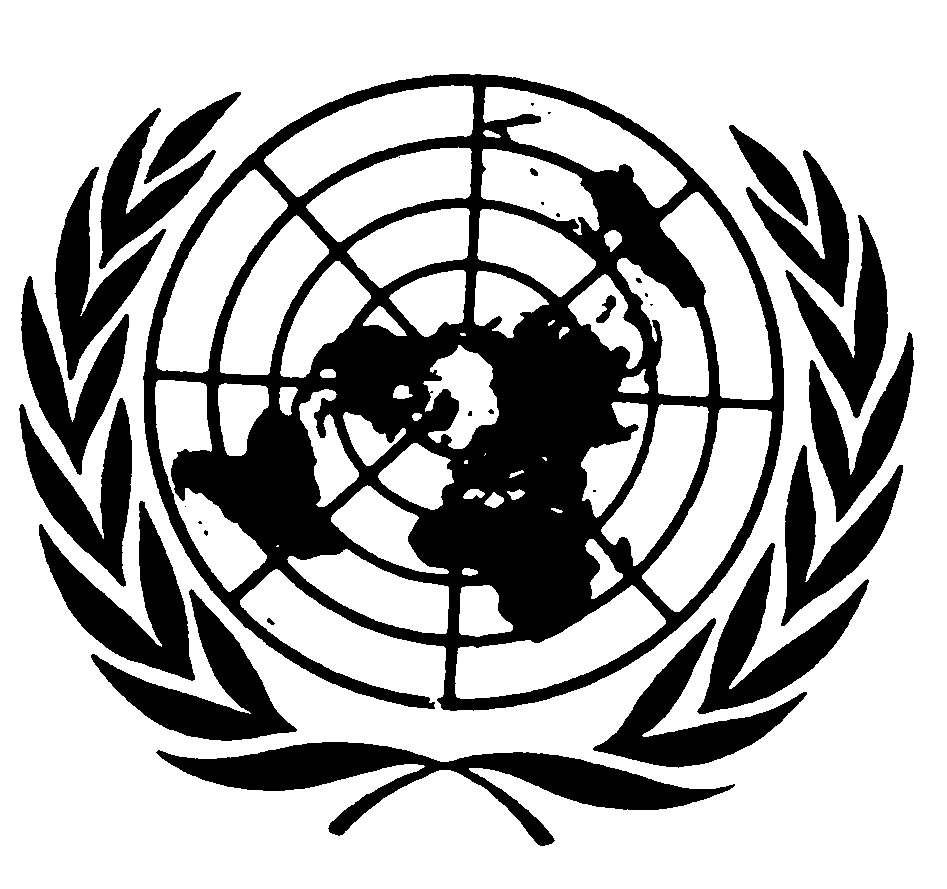 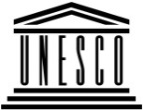 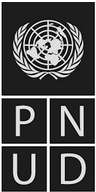 BESIPBES/6/13IPBES/6/13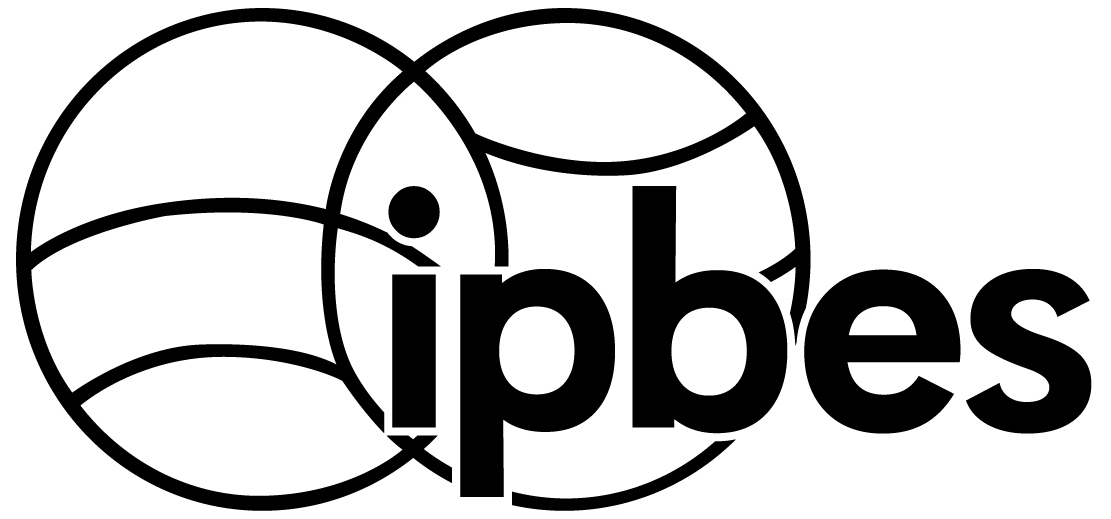 Plataforma Intergubernamental Científico-normativa sobre Diversidad Biológica y Servicios de los EcosistemasPlataforma Intergubernamental Científico-normativa sobre Diversidad Biológica y Servicios de los EcosistemasPlataforma Intergubernamental Científico-normativa sobre Diversidad Biológica y Servicios de los EcosistemasPlataforma Intergubernamental Científico-normativa sobre Diversidad Biológica y Servicios de los EcosistemasDistr. General
11 de diciembre de 2017Español
Original: inglésDistr. General
11 de diciembre de 2017Español
Original: inglésEstado proponenteNombreAfiliaciónGéneroEstados de ÁfricaCamerúnMariteuw Chimere DiawaaAfrican Model ForestsMasculinoMadagascarVoahangy RaharimalalaaOffice National pour l'EnvironnementFemeninoMarruecosNard BennasUniversité Abdelmalek EssaadiFemeninoMarruecosBrahim HaddaneMohammed VI Foundation for the Protection of the Environment - RabatFemeninoMarruecosMohammed Sghir TalebInstitut Scientifique, Universidad Mohammed V de RabatMasculinoNigeriaEdu EffiomGobierno del Estado de Cross River (Nigeria)MasculinoSudáfricaNicholas KingAutónomoMasculinoSudánAisha ElfakiWildlife Research CentreFemeninoSudánEl Khitma MohammedHigher Council for Environment and Natural ResourcesFemeninoZambiaGertrude NgendaUniversidad de Zambia, Instituto de Investigación Económica y SocialFemeninoEstados de América Latina y el CaribeEstados de América Latina y el CaribeCosta RicaCarmen RoldánFondo Nacional de Financiamiento ForestalFemeninoSanta LucíaMarie-Louise FelixSir Arthur Lewis Community CollegeFemeninoSanta LucíaFrancillia N. SolomonGobierno de Santa LucíaFemeninoTrinidad y TabagoReia GuppyUniversidad de Trinidad y TabagoFemeninoTrinidad y TabagoRahanna JumanInstitute of Marine AffairsFemeninoEstados de Asia y el PacíficoEstados de Asia y el PacíficoChinaNing WuInstituto de Biología de Chengdu, Academia de Ciencias de ChinaMasculinoMasculinoFilipinasTheresa Mundita LimDepartment of Environment and Natural Resources - Biodiversity Management BureauFemeninoFemeninoJapónShizuka HashimotoGraduate School of Agricultural and Life Sciences, Universidad de TokioMasculinoMasculinoEstados de Europa Occidental y otros EstadosEstados de Europa Occidental y otros EstadosBélgicaNele WittersUniversidad de Hasselt, Centro de Economía MedioambientalFemeninoFemeninoDinamarcaCarsten RahbekMuseo de Historia Natural de Dinamarca, Universidad de CopenhagueMasculinoMasculinoFinlandiaJanne KotiahoUniversidad de Jyväskylä, Departamento de Ciencias Biológicas y AmbientalesMasculinoMasculinoFinlandiaTiina NieminenInstituto de Recursos Naturales de Finlandia (Luke)FemeninoFemeninoFranciaFrançoise GaillCentre National de la Recherche Scientifique - Institut Ecologie et Environnement (CNRS - INEE)FemeninoFemeninoFranciaAlain KarsentyCentre de Coopération Internationale en Recherche Agronomique pour le Développement (CIRAD)MasculinoMasculinoFranciaEsther KatzInstitut de Recherche pour le Développement (IRD)/Muséum National d'Histoire Naturelle (MNHN)FemeninoFemeninoFranciaSandra LavorelUniversidad de Grenoble AlpesFemeninoFemeninoFranciaVirginie MarisCentre d'Ecologie Fonctionnelle et Evolutive-Centre National de la Recherche Scientifique (CEFE – CNRS)FemeninoFemeninoPaíses BajosEsther TurnhoutForest and Nature Conservation Policy Group, Universidad de WageningenFemeninoFemeninoPortugalIsabel Sousa PintoUniversidad de PortoFemeninoFemeninoSueciaMarie StensekeaDepartamento de Economía y Sociedad, Universidad de GotemburgoFemeninoFemeninoSuizaMarkus FischerUniversidad de BernaMasculinoMasculinoEstados del Europa OrientalEstados del Europa OrientalBelarúsRuslan NovitskyaAcademia Nacional de las Ciencias de BelarúsMasculinoMasculinoBosnia y HerzegovinaMersudin AvdibegovićªFacultad de Silvicultura de la Universidad de SarajevoMasculinoMasculinoHungríaKatalin TörökaInstituto de Ecología y Botánica, Academia de Ciencias de HungríaFemeninoFemeninoTurquíaEmre KeskinDepartamento de Pesca y Acuicultura, Facultad de Agricultura, Universidad de Ankara MasculinoMasculino